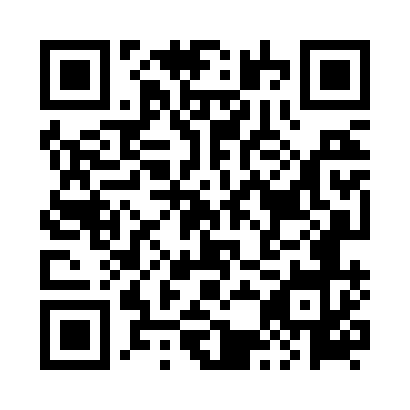 Prayer times for Kamiennik, PolandMon 1 Apr 2024 - Tue 30 Apr 2024High Latitude Method: Angle Based RulePrayer Calculation Method: Muslim World LeagueAsar Calculation Method: HanafiPrayer times provided by https://www.salahtimes.comDateDayFajrSunriseDhuhrAsrMaghribIsha1Mon4:266:291:005:267:319:272Tue4:236:271:005:287:339:293Wed4:206:2512:595:297:359:324Thu4:176:2212:595:307:379:345Fri4:146:2012:595:317:389:366Sat4:116:1812:585:337:409:397Sun4:086:1512:585:347:429:418Mon4:056:1312:585:357:449:449Tue4:026:1112:585:367:469:4610Wed3:586:0812:575:387:479:4911Thu3:556:0612:575:397:499:5212Fri3:526:0412:575:407:519:5413Sat3:496:0112:575:417:539:5714Sun3:455:5912:565:437:5410:0015Mon3:425:5712:565:447:5610:0216Tue3:395:5512:565:457:5810:0517Wed3:355:5212:565:468:0010:0818Thu3:325:5012:555:478:0110:1119Fri3:285:4812:555:488:0310:1420Sat3:255:4612:555:508:0510:1721Sun3:215:4412:555:518:0710:2022Mon3:185:4212:555:528:0910:2323Tue3:145:3912:545:538:1010:2624Wed3:105:3712:545:548:1210:2925Thu3:065:3512:545:558:1410:3226Fri3:035:3312:545:568:1610:3527Sat2:595:3112:545:578:1710:3828Sun2:555:2912:545:598:1910:4229Mon2:515:2712:536:008:2110:4530Tue2:475:2512:536:018:2310:49